 Georgian Institute of Public Affairs (GIPA)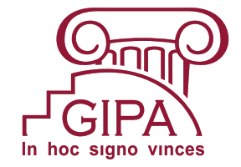 APPLICATION FORM STAFF MOBILITY FOR TEACHING (STA)OUTGOING STAFFHOME INSTITUTIONHOST  INSTITUTIONMOBILITY PROGRAMMESTATEMENT Under criminal and material responsibility, I declare that no other grand from European Union was awarded to me for the purpose of mobility I am applying. I give permission to the Georgian Institute of Public Affairs (GIPA) to use of my personal data in the context of the results of the evaluation process and further reporting on the results of the Erasmus + KA1 individual mobility, gathering and processing of personal data and forwarding to third parties for the purposes of the project.All information contained in the application are true and all attached documents are authentic.Date:      Applicant signature:______________________________FIRST AND FAMILY NAME OF  STAFF MEMBERACADEMIC DEGREE/ TITLEPOSITION/JOB TITLETELEPHONE/CELL PHONEE-MAILPOSITION IN BUSINESS ENTITYDATE, PLACE AND COUNTRY OF BIRTHNATIONALITYGENDER  F                                                               M HOME ADDRESS CITY AND POSTAL CODE, COUNTRYHOME INSTITUTION  DEPARTMENTEmployment status at home University(mark relevant information)Full-time employment (permanent employment contract)Part-time employment (Employment contract valid until dd/mm/yyyy)Part-time associate (agreement on cooperation with the home university  valid until dd/mm/yyyy)SECTORADDRESS, CITY, COUNTRYCONTACT PERSON AT THE HOME INSTITUTION, POSITIONTELEPHONEFAXE-MAILHOST INSTITUTION  College of Applied Sciences „Lavoslav Ružička“ in Vukovar DEPARTMENT/OFFICE/UNITSECTOR ADDRESSŽupanijska 50, 32000 Vukovar, Croatia ADDRESS (PLACE OF IMPLEMENTATION ACTIVITY- IF  DIFFERENT FROM THE HEAD OFFICE OF HOST INSTITUTION)-PIC/ERASMUS ID CODE946888587/ HR VUKOVAR01CONTACT PERSON AT THE HOST INSTITUTION, TITLE AND POSITIONKarolina Novinc, Erasmus coordinator;TELEPHONE+385 444 688FAX+385 492 256E-MAILkarolina.novinc@vevu.hrNAME OF THE COURSE AT THE HOST INSTITUTIONSUBJECT AREAInternational mobilityOFFICIAL LANGUAGE DURING ACTIVITYEnglish DURATION OF STAY FROM (DD,MM,YY- FIRST DAY OF ACITIVITY) UNTIL (DD,MM,YY)NUMBER OF DAYS ATTENDED TO THE ACIVITY (without travel days included)NUMBER OF TEACHING HOURSTOPIC OF LECTURESTITLE OF THE TEACHING PROGRAMMELEVEL OF TEACHING (BACHELOR / MASTER / DOCTORATE)AIM OF MOBILITYADDED VALUE OF THE MOBILITY (BOTH FOR THE HOST INSTITUTION AND FOR THE TEACHER)	     